Masonic Charites Information for new members … A History of GivingThe Freemasons Grand Charity

The Freemasons' Grand Charity was established in 1980, to continue a tradition of charitable support for vulnerable people that began in the very earliest days of organised Freemasonry. The activities of the Charity are funded by donations from Freemasons who are members of Lodges under the United Grand Lodge of England (UGLE).
Read more … https://www.grandcharity.org/pages/history.html 
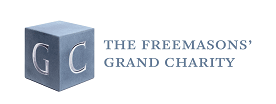 Royal Masonic Trust for Girls and Boys

In 1788, our founders, Chevalier Bartholomew Ruspini (above) and the Duchess of Cumberland, founded a school for the daughters of distressed Masons, “The Royal Cumberland Freemasons’ School for Female Objects”. A similar provision for boys was established in 1798.
Sometime later it was realised that sending a poor child away to school was not always the best solution, so the trustees of the schools later began to give what they termed ‘Out Relief’ as well; this took the form of financial assistance to be used to support the child at the family home.
Over the next 200 years the Girls Institution and the Boys Institution grew larger and helped ever increasing numbers of Masonic children at their schools and, from time to time, they relocated to larger premises to accommodate the increases.
Read more … http://www.rmtgb.org/aboutus/history 




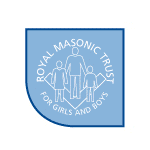 Royal Masonic Benevolent Institution



Caring has been our way of life since 1842 and we provide a home for over 1,000 people across England and Wales – while supporting many more. Whether people need residential or nursing care, specialist dementia support or day services, we care for them professionally and kindly. We treat people as individuals – and we work together with everyone to design a care plan that meets their needs and allows them to experience wellbeing and meaningfulness. Those members of the Masonic community who choose an RMBI Home have the security of knowing that they have a home for life, even if their financial circumstances change – as long as we can still support their needs.The RMBI is one of four central Masonic Charities that support Freemasons and their families through donations from the Masonic community.
Read more … https://www.rmbi.org.uk/ 
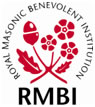 Masonic Samaritan Fund



The Masonic Samaritan Fund provides health and care grants for applicants to receive treatment and care without undue delay or expense. Freemasons(initiated into a Lodge under the English constitution), their wives, partners, widows and dependents can apply for a grant if they have a diagnosed health or care need and, faced with over 12 weeks wait for treatment or support, are unable to easily afford their own private care. Grants are available to fund medical treatment or surgery, functional dental treatment, mobility aids and equipment, respite breaks, counselling and consultations or assessments.
Read more … http://www.msfund.org.uk/about-us.php 
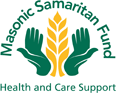 